Nov 21st is our          Thanksgiving FeastMeals x $4.00 = Paid by:  check #         or cash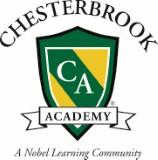 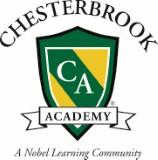 NovemberChild’s Name_________________________Classroom_________________________                        November 2017     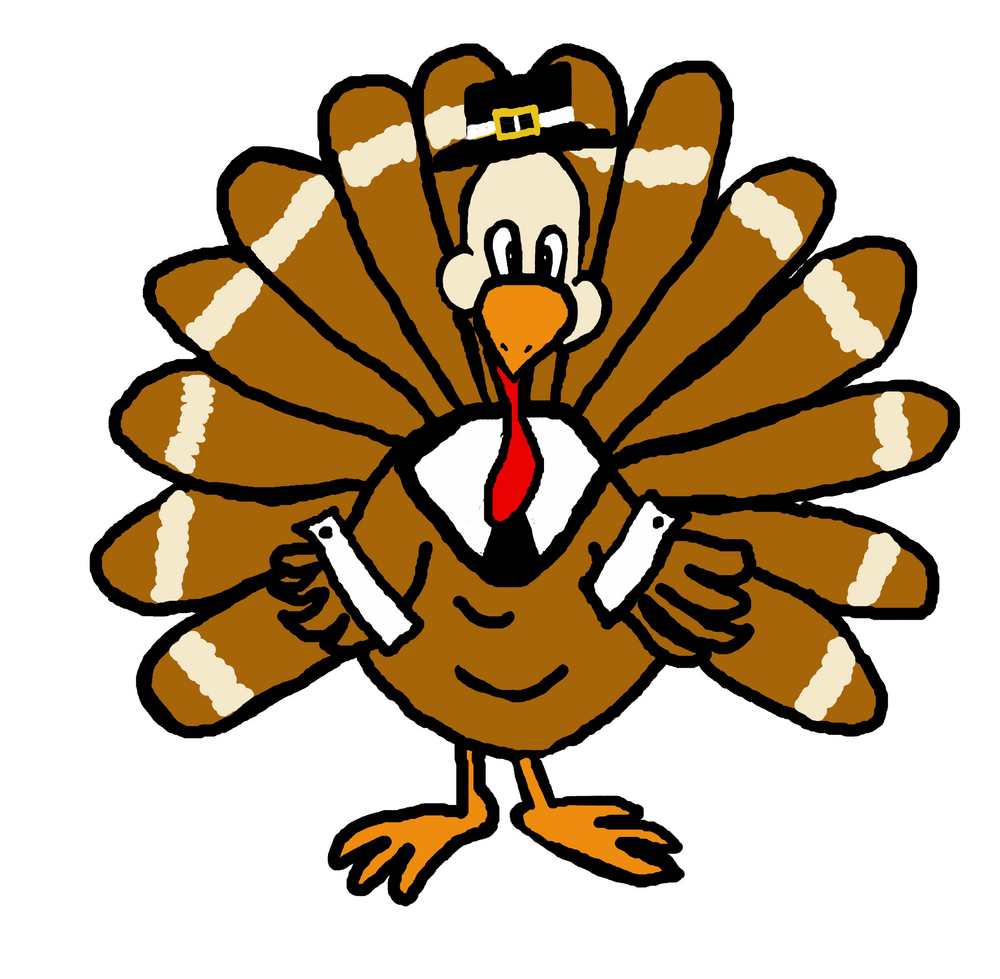 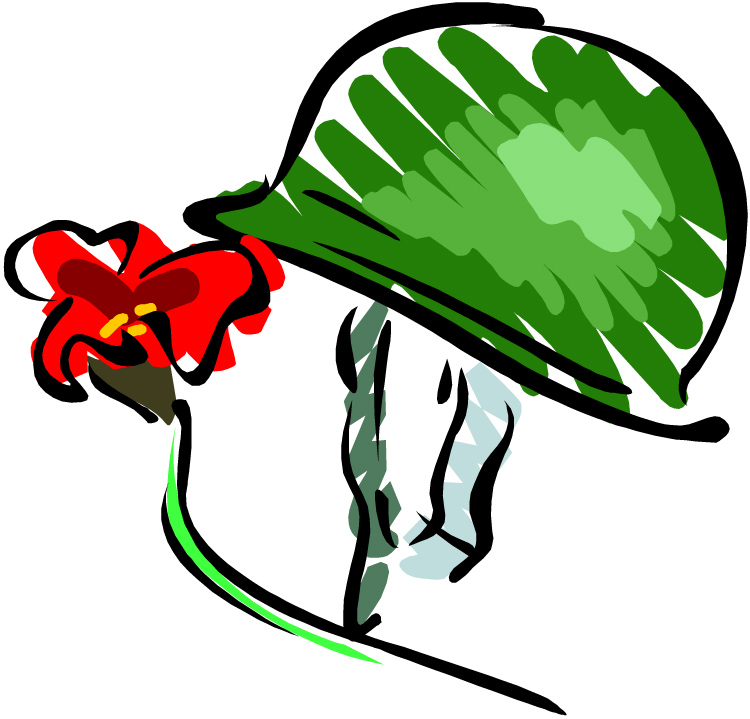                         November 2017                             November 2017                             November 2017                             November 2017     MondayTuesdayWednesdayThursdayFridayOct 30Baked Chicken Nuggets, Roasted Veggies, Fresh FruitPenne Carbonera, Roasted Veggies, Fresh FruitPenne w/Olive Oil, Roasted Veggies, Fresh FruitOct 31Chicken Caprese, Roasted Veggies, Roll, Fresh FruitChicken Caprese (w/o Cheese), Roasted Veggies, Fresh FruitPasta w/Lean Beef Meatballs & Tomato Sauce, Roasted Veggies, Fresh FruitNov 1Philly Cheesesteak, Roasted Seasonal Veggies, Fresh FruitBBQ Beef Sandwich, Roasted Seasonal Veggies, Fresh FruitGrilled Cheese, Roasted Seasonal Veggies, Fresh FruitNov 2Mojito Grilled Chicken w/Black Bean Salsa, Baked Plantains, Brown Rice, Fresh FruitMojito Tofu w/Black Beans Salsa, Baked Plantains, Brown Rice, Fresh FruitMac & Cheese, Roasted Seasonal Veggies, Fresh FruitNov 3Lean Beef Cheeseburger, Roasted Veggies, Fresh FruitCheese Pizza, Veggie Chips, Fresh FruitCheese Pizza, Veggies & Dip, Fresh FruitNov 6Pasta w/Turkey Bolognese Sauce, Roasted Seasonal Veggies, Fresh FruitPenne w/Olive Oil, Roasted Seasonal Veggies, Fresh FruitBaked Chicken Nuggets, Roasted Seasonal Veggies, Fresh FruitNov 7Breakfast for Lunch--Egg & Cheese Burrito, Roasted Potatoes, Fresh FruitBreakfast for Lunch--Sweet Potato Pancakes, Eggs, Fresh FruitBaked Ziti, Roasted Seasonal Veggies, Garlic Bread, Fresh FruitNov 8Turkey & Cheese Enchiladas, Black Beans & Brown Rice, Fresh FruitCheese Enchiladas, Black Beans & Brown Rice, Fresh FruitGrilled Cheese, Roasted Veggies, Fresh FruitNov 9BBQ Chicken, Baked Beans, Corn Bread, Fresh FruitBBQ Chicken Sandwich, Baked Beans, Corn Bread, Fresh FruitMac & Cheese, Roasted Veggies, Fresh FruitNov 10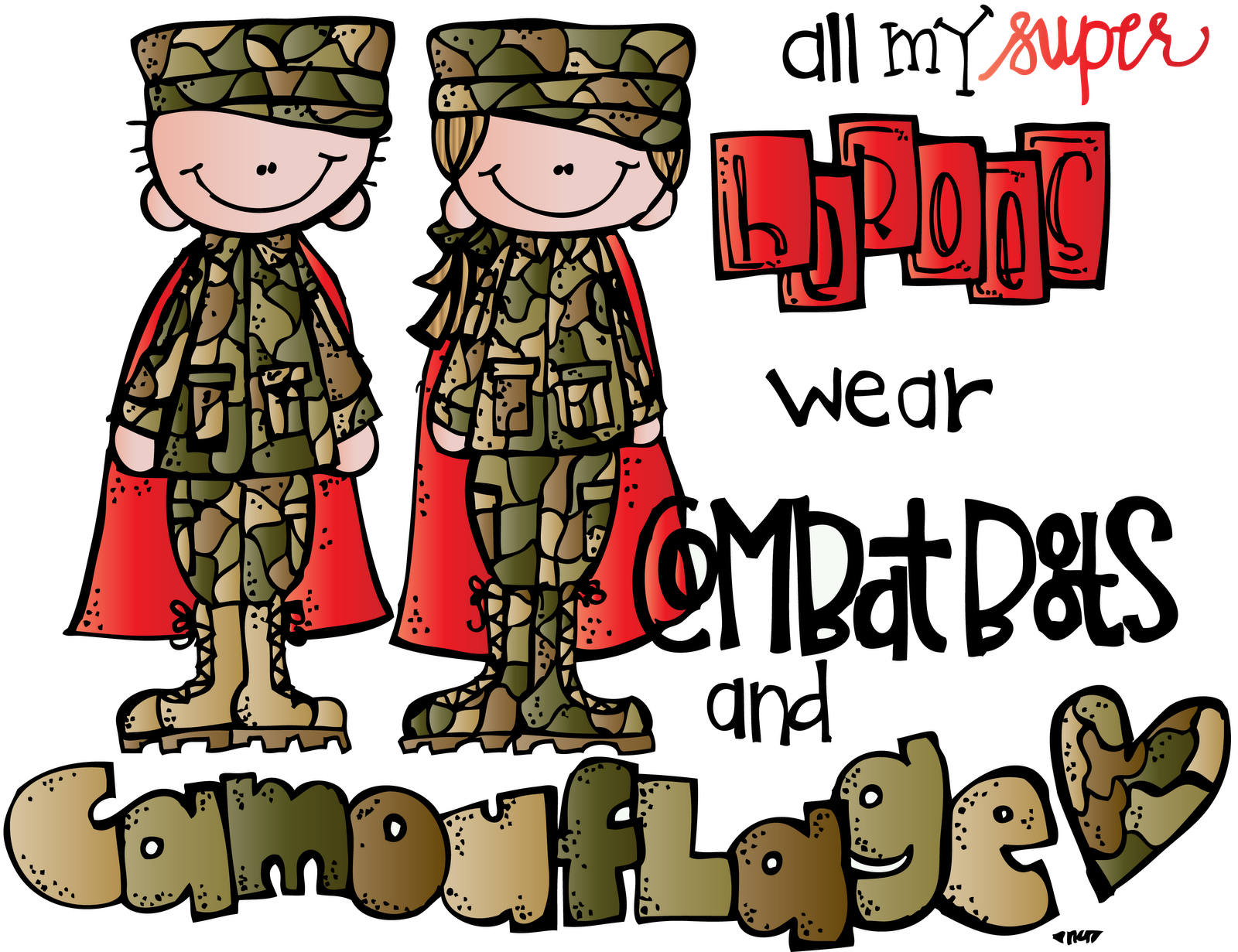                        November 2017                            November 2017                            November 2017                            November 2017                            November 2017     MondayTuesdayWednesdayThursdayFridayNov 13Pasta w/Tomato Sauce, Roasted Seasonal Veggies, Fresh FruitPasta w/Olive Oil, Roasted Seasonal Veggies, Fresh FruitBaked Chicken Nuggets, Roasted Veggies, Fresh FruitNov 14Roasted Chicken w/Smashed Potatoes, Roasted Sweet Peas, Fresh FruitRigatoni Genovese w/Chicken, Roasted Veggies, Fresh FruitRigatoni Genovese, Roasted Veggies, Fresh FruitNov 15Arroz con Pollo, Baked Plantains, Fresh FruitCarne Guisada (Braised Beef), Brown Rice, Baked Plantains, Fresh FruitGrilled Cheese, Roasted Seasonal Veggies, Fresh FruitNov 16Lean Beef Burgers, Roasted Veggies, Fresh FruitLean Beef Meatballs w/Tomato Sauce, Roll, Roasted Veggies, Fresh FruitMac & Cheese, Roasted Seasonal Veggies, Fresh FruitNov 17Baked Fish Sticks w/Slaw (on the side), Roasted Potato Wedges,, Fresh FruitCheese Pizza, Veggies & Dip, Fresh FruitCheese Pizza, Veggie Chips, Fresh FruitNov 20Fusilli w/Low Fat Alfredo Sauce w/Chicken, Roasted Veggies, Fresh FruitFusilli w/Olive Oil, Roasted Veggies, Fresh FruitBaked Chicken Nuggets, Glazed Carrots, Fresh FruitNov 21Thanksgiving FeastSliced Turkey w/Gravy (includes stuffing), Vanilla Maple Glazed Carrots, Mashed Sweet Potatoes, Pumpkin Cranberry Bread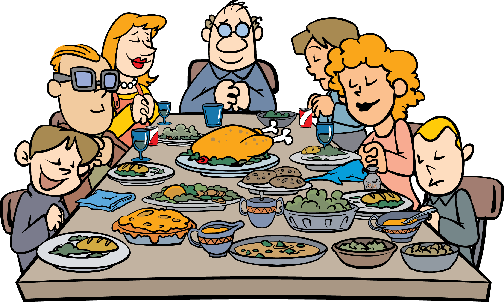 Nov 22Sweet & Sour Chicken w/Veggie Fried Rice, Steamed Edamame, Fresh FruitSweet & Sour Tofu w/Veggie Fried Rice, Steamed Edamame, Fresh FruitGrilled Cheese, Steamed Edamame, Fresh FruitNov 23NO YUMMY LUNCHES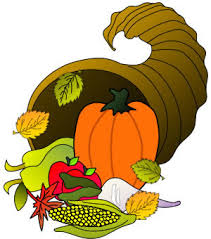 HAPPY THANKSGIVINGNov 24NO YUMMY LUNCHES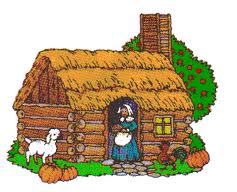         Monday       Tuesday        Wednesday       Thursday            FridayNov 27Pasta w/Beef Tips & Mushroom Sauce, Roasted Veggies, Fresh FruitPasta w/Olive Oil, Roasted Veggies, Fresh FruitBaked Chicken Nuggets, Roasted Veggies, Fresh FruitNov 28Maple Mustard Glazed Sliced Turkey, Roasted Veggies, Roll, Fresh FruitMaple Mustard Glazed Turkey Po’ Boy, Roasted Veggies, Fresh FruitCheese Tortellini w/Tomato Sauce, Roasted Veggies, Fresh FruitNov 29“Make Your Own Yummy...” Chicken Fajitas, Brown Rice, Black Beans, Fresh Fruit“Make Your Own Yummy...” Tofu Fajitas, Brown Rice, Black Beans, Fresh FruitGrilled Cheese, Roasted Seasonal Veggies, Fresh FruitNov 30Baked Fish Cakes w/Slaw (on the side), Roasted Veggies, Fresh FruitBreaded & Baked Fish Sandwich w/Slaw (on the side), Roasted Veggies, Fresh FruitMac & Cheese, Roasted Veggies, Fresh FruitDec 1Beef Gyro w/Tzatziki, Sautéed Peppers, Tomatoes & Onions, Baked Chips, Fresh FruitCheese Pizza, Veggies & Dip, Fresh FruitCheese Pizza, Veggie Chips, Fresh Fruit